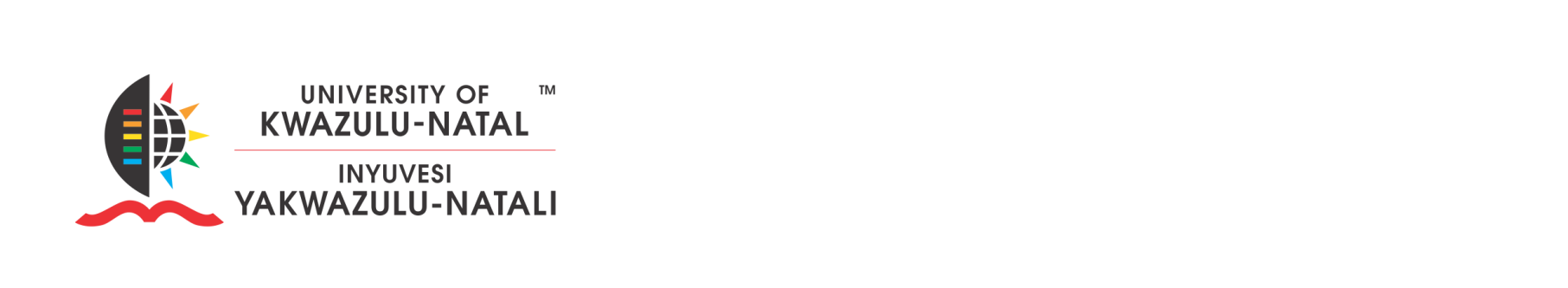 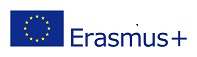 CALL FOR APPLICATIONS FOR ERASMUS+The Erasmus+ Project has been established based on the collaboration between the UKZN and the University of Liege in Belgium.The call is open to UKZN students at Master’s level (coursework only) to fund the mobility of UKZN students to the University of Liege. Mobility must begin the latest, February 2018, for a maximum duration of 6 months.  For information on courses taught in English, please visit http://www.ulg.ac.be/cms/c_362318/en/-full-english-or-bilingual-study-programmes Students who already took part in or who have been just selected for a mobility period within the LLP or the Erasmus+ for Study or for Internships can apply provided the total number of months of their past/current mobility and the ones they are applying for does not exceed 12 months within the same level of study.APPLICATION PROCEDURE FOR STUDENTSKindly submit the following documents to Ms P Reddy (ukznsep@ukzn.ac.za)  1. A motivation letter  2. A copy of the most recent academic transcript3. A copy of your CV (3 pages’ maximum length)4. A provisional approval for the courses to be taken abroad from your Academic Leader, Dean and Head of School and Principal Academic Officer.5. Proof of registration for the 2017 academic year.A Selection Committee will interview eligible candidates.STUDY GRANT FOR STUDENTSThe grant amount is equal to 800 Euros per month plus a travel contribution of 1100 Euros. The grant is meant to be only a contribution to the mobility costs.The students will receive the first instalment of the grant, including travel costs after their arrival at the University of Liege.Closing date for applications: 9 October 2017CONTACTS:Mrs P Reddy (International Office)Student Exchange/Study Abroad Co-ordinatorInternational RelationsRoom 134L BlockWestville CampusTel: 		+27 31 260 2870E-mail:	ukznsep@ukzn.ac.za 